ČESKÁ JEZDECKÁ FEDERACE         CZECH EQUESTRIAN FEDERATION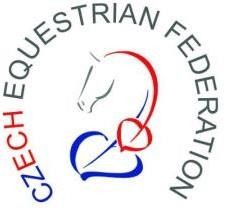 PŘIHLÁŠKA DO SCM 2023(nominaci potvrzuje Oblastní výbor) Osobní údaje sportovce/zákonného zástupceVýkonnostní stupeňKůňPřihlášku  zasílejte  oblastním  sekretářům,   kteří  ji  po     schválení  OV předají  na  sekretariát ČJF. Kontaktní mail: marketa.kramolisova@cjf.czDosažený výkonnostní stupeňJméno a příjmení trenéraČ. licence trenéraJménoRok nar.Pohl.KVH ponyČ. licenceStupeňvýkonnosti